Review Document  #3 – Earth and Space1. The Internal Structure of The Earth - Page 152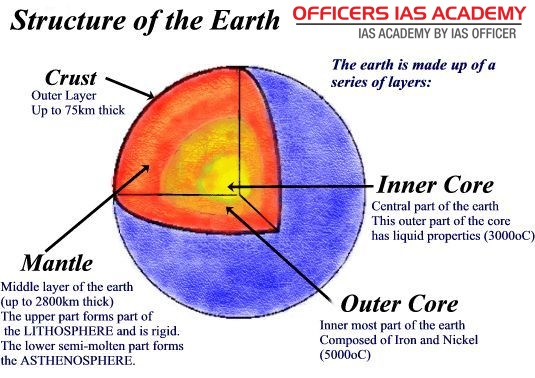 2. Eclipses: page 217___________Eclipse 				 __________________ Eclipse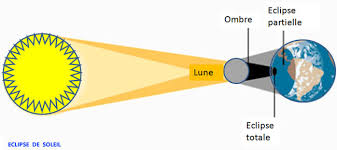 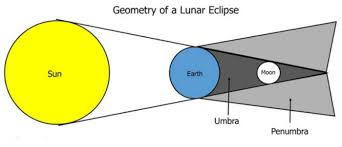 3. Layers of the Atmosphere- Page 168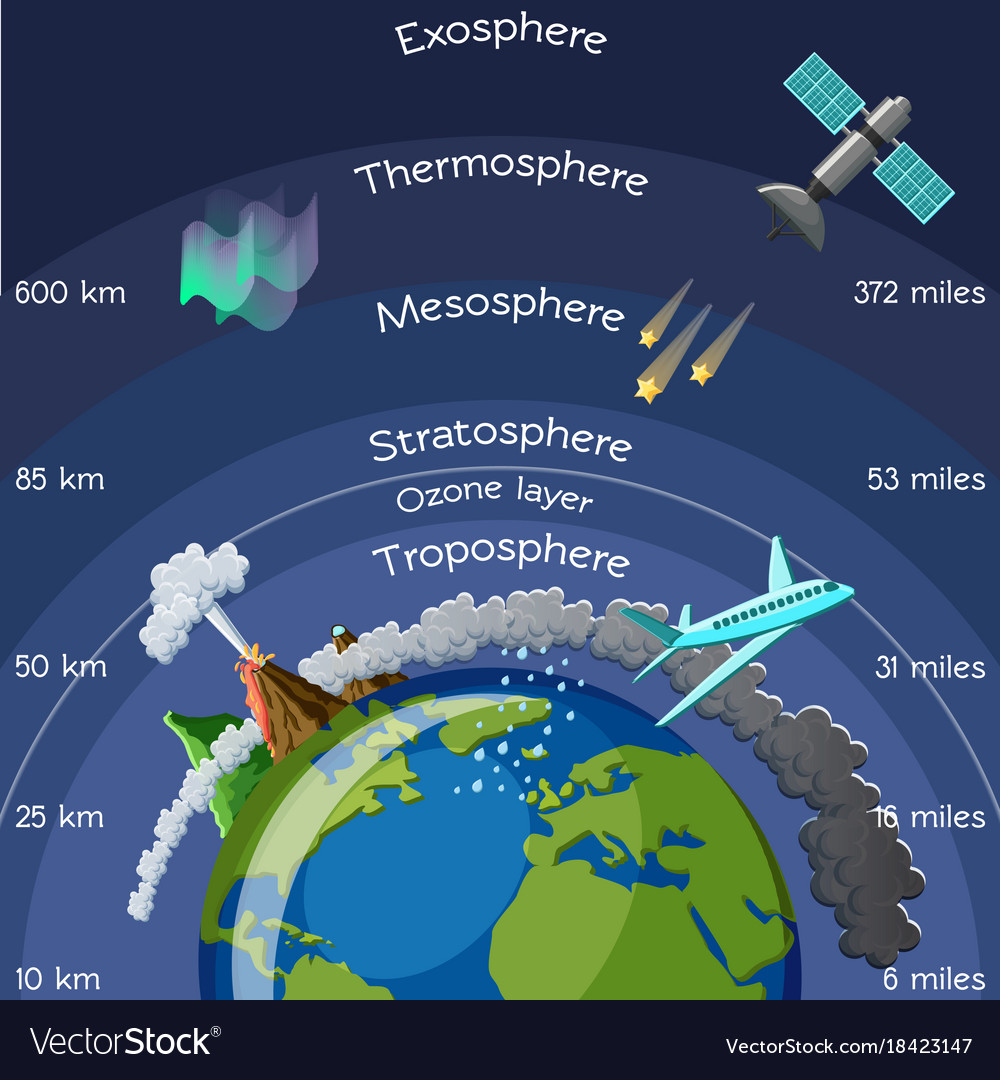 4. The distribution of Fresh Water  :  Page 164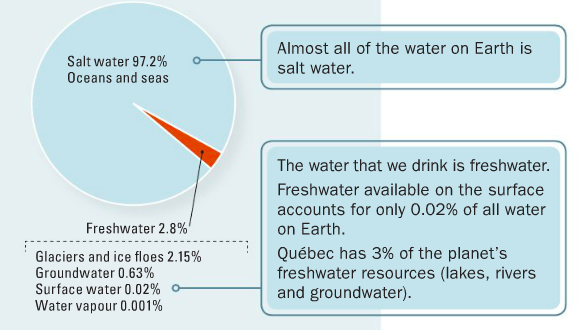 5. Tectonic Plates: Page 1776. The Seasons - Page 209 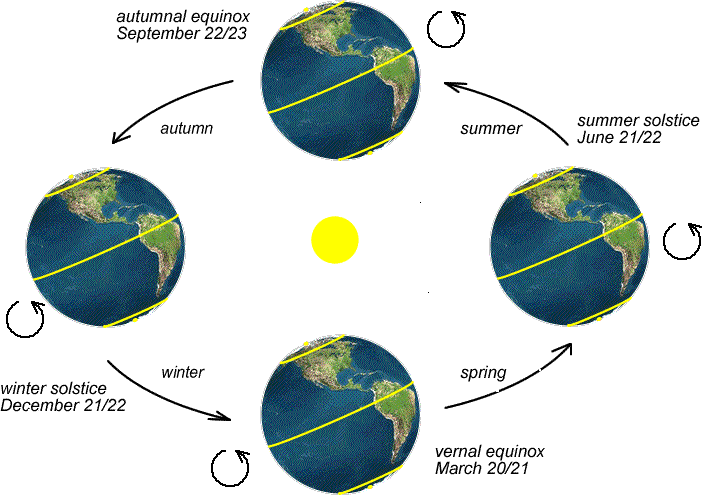 7. Erosion: page 192Erosion by __________                          Erosion by __________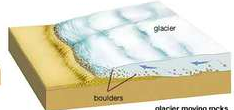 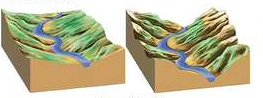 Erosion by ___________			Erosion by ___________		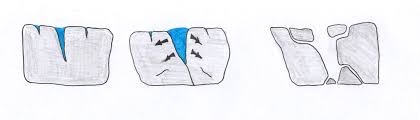 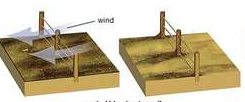 8. The Water Cycle: Page 173
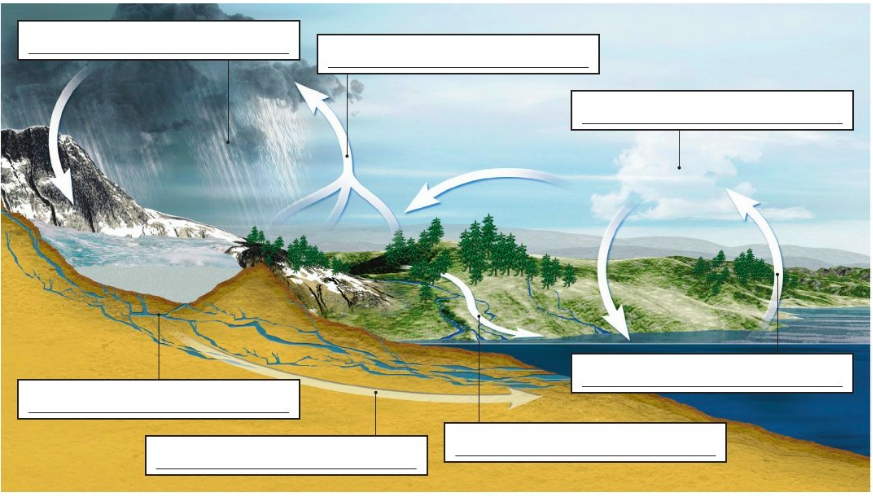 Definition ______________________________________________________________________________________________________________________________________________During a solar eclipse: _________________________________________________During a lunar eclipse: ________________________________________________Definition ____________________________________________________________________________________________________________________________________________________________________________________________________________________________________________________________________________________________MovementNameGeological Phenomenon 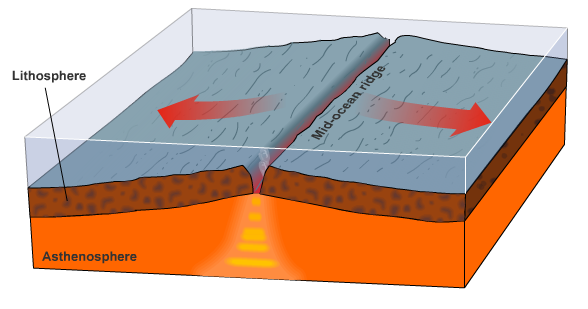 Divergent Boundary (Move apart) Mid-oceanic ridges 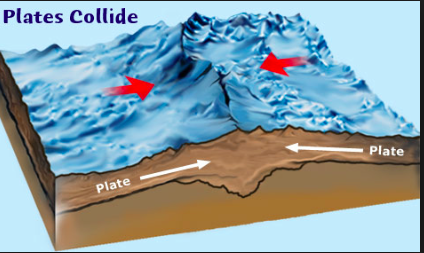 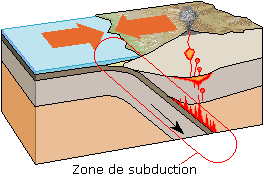 Convergent Boundary (Collide)  2 continental plates = Orogenesis1 continental plate and 1 oceanic plate = Subduction zone (VOLCANOS)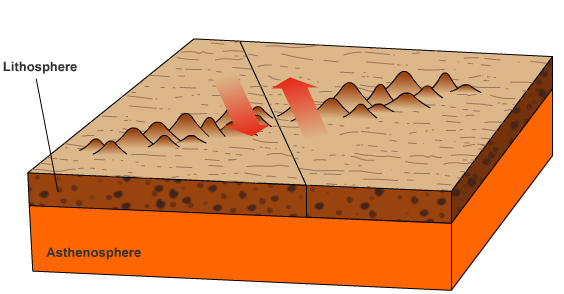 Transform Boundary (Rub together) EarthquakesDefinition ____________________________________________________________________________________________________________________________________________________________________________________________________________________________________________________________________________________________